Please direct transfer funds for €70 for an existing club and €35 for a new club.  Please ensure your club has registered 9 players along with this affiliation. Cheques need to be made out to ‘GAA’ and Paid into The GAA AIB Account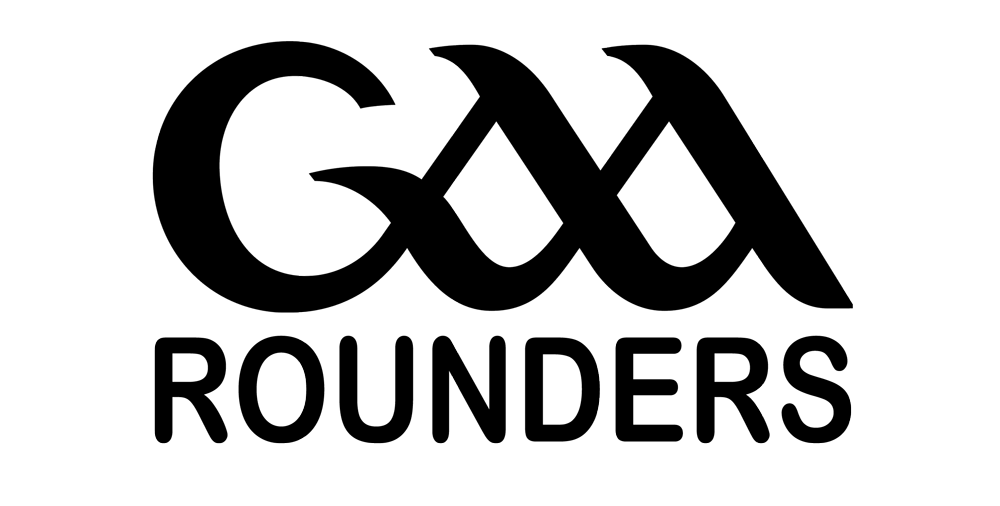 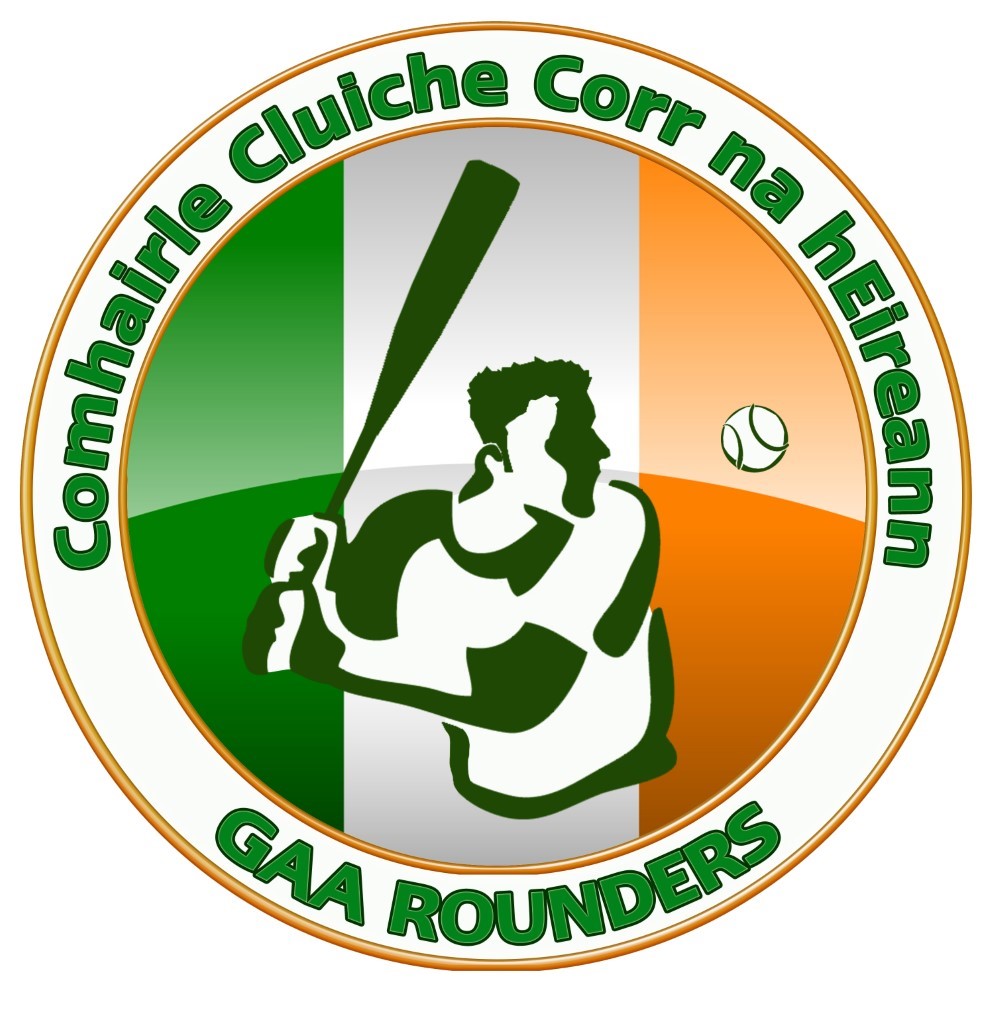 Cumann Lúthchleas GaelComhairle Cluiche Corr na hÉireannGAA Rounders Club Affiliation Form 2022Cumann ____________________________________ (Club) hereby submits its affiliation details (Senior/Juvenile) and 2022 affiliation fee €70 to GAA Rounders National Council.Cumann ____________________________________ (Club) hereby submits its affiliation details (Senior/Juvenile) and 2022 affiliation fee €70 to GAA Rounders National Council.Club NameClub Secretary NameClub Email addressSecretary Contact NumberClub Chairperson NameChairpersons EmailChairpersons Contact numberChildrens Officer NameChildrens Officer EmailChildrens Officer Contact NumberClub ColoursClub Ground Name and address. With EircodeWe agree to be bound by the rules and regulations of GAA Rounders and GAA. We agree to fully comply with GDPR.We agree to register all players and members of our club with GAA Rounders. We agree to be bound by the rules and regulations of GAA Rounders and GAA. We agree to fully comply with GDPR.We agree to register all players and members of our club with GAA Rounders. Secretary & Chairpersons signature/Date/